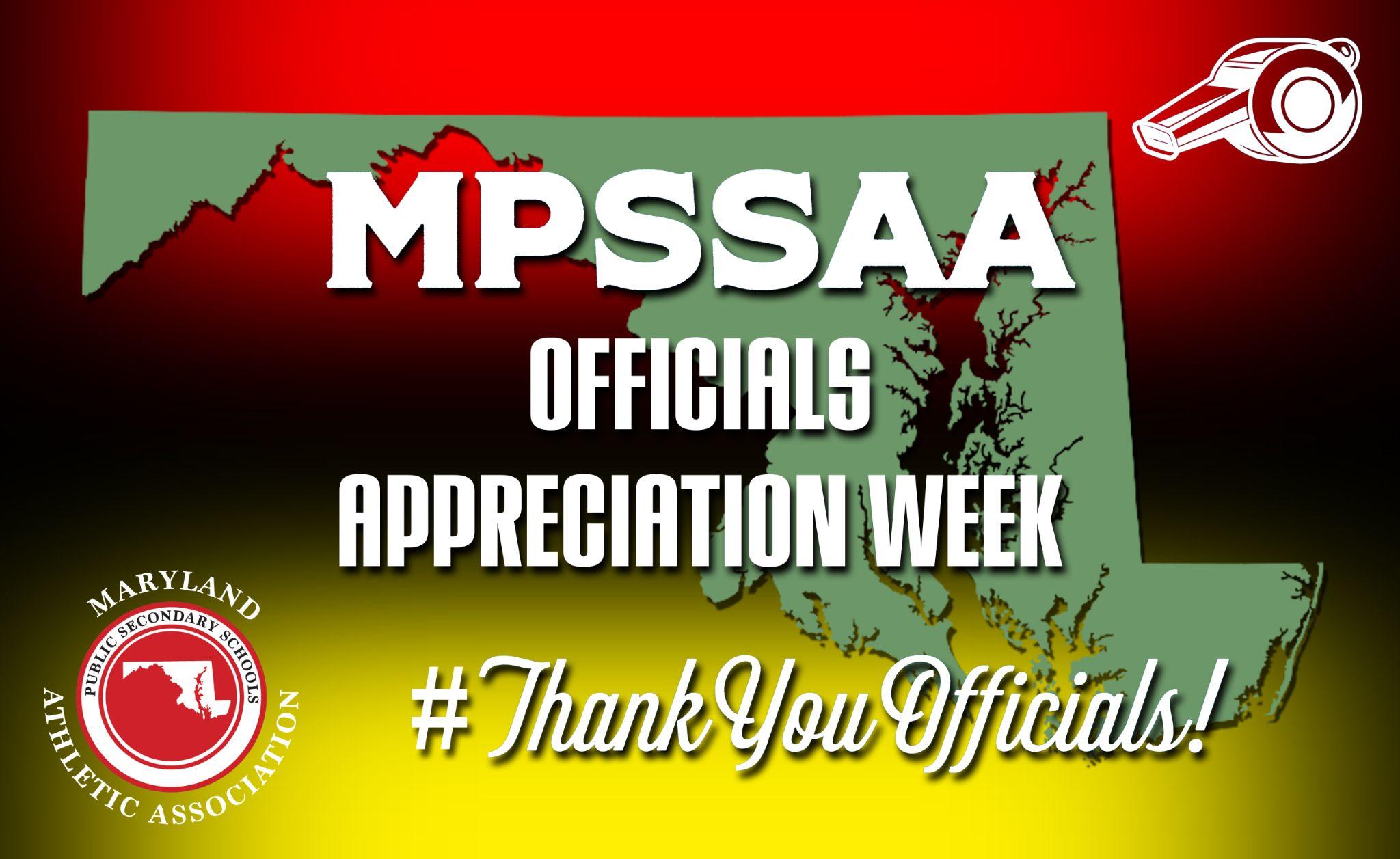 2023-2024 OFFICIALS APPRECIATION WEEKSFall: October 2-7Winter: January 8-13Spring: April 15-20TEAM OR SCHOOL ACTIVITIESRead the Officials Appreciation Week Public Address AnnouncementParticipate in Officials Appreciation Week online by using the hashtag #ThankYouOfficials and tagging @MPSSAA_Org on Twitter/X ________________________________________________________________
Additional Optional Activities
Greet and escort officials on the day of the game.Meet and greet with officials after the game.Take a picture with both teams and the officials after the game.Thank you card signed by one or both of the teams.Provide water and/or snacks for the officials.Say thank you to an official you see before, during or after a game or contest.Post a message on the marquee of your school.Bring a sign to a game that says thank you to an official.Shake hands after a game or contest and thank an official for their service.Decorate facilities in officials’ colors - black and white.Team PSA.Individual school and county-wide advertisement and messaging.